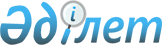 Об утверждении Единого тарифно-квалификационного справочника работ и профессий рабочих (выпуск 11)
					
			Утративший силу
			
			
		
					Приказ Министра труда и социальной защиты населения Республики Казахстан от 25 июня 2012 года № 251-ө-м. Зарегистрирован в Министерстве юстиции Республики Казахстан 30 июля 2012 года № 7816. Утратил силу приказом Министра труда и социальной защиты населения Республики Казахстан от 4 июля 2017 года № 191 (вводится в действие по истечении десяти календарных дней после дня первого официального опубликования)
      Сноска. Утратил силу приказом Министра труда и социальной защиты населения РК от 04.07.2017 № 191 (вводится в действие по истечении десяти календарных дней после дня первого официального опубликования).
      В соответствии со статьей 125 Трудового кодекса Республики Казахстан в целях установления сложности определения видов работ, присвоения квалификационных разрядов рабочим и определения правильных наименований профессии рабочих, ПРИКАЗЫВАЮ:
      1. Утвердить прилагаемый Единый тарифно-квалификационный справочник работ и профессий рабочих (выпуск 11).
      2. Департаменту труда и социального партнерства (Сарбасов А. А.), в установленном законодательством порядке, обеспечить:
      1) государственную регистрацию настоящего приказа в Министерстве юстиции Республики Казахстан;
      2) официальное опубликование приказа в официальных и периодических печатных изданиях.
      3. Контроль за исполнением настоящего приказа возложить на Вице-министра труда и социальной защиты населения Республики Казахстан Нурымбетова Б. Б.
      4. Настоящий приказ вводится в действие по истечении десяти календарных дней после дня его первого официального опубликования. Единый тарифно-квалификационный справочник
работ и профессий рабочих (выпуск 11)
Раздел 1. Общие положения
      1. Единый тарифно-квалификационный справочник работ и профессий рабочих (выпуск 11) (далее - ЕТКС) состоит из раздела "Игольное производство".
      2. Разряды работ установлены по их сложности без учета условий труда (за исключением экстремальных случаев, влияющих на уровень сложности труда и повышающих требования к квалификации исполнителя).
      3. Тарифно-квалификационная характеристика каждой профессии имеет два раздела. Раздел "Характеристика работ" содержит описание работ, которые должен уметь выполнять рабочий. В разделе "Должен знать" содержатся основные требования, предъявляемые к рабочему в отношении специальных знаний, а также знаний положений, инструкций и других руководящих материалов, методов и средств, которые рабочий должен применять.
      4. В тарифно-квалификационных характеристиках приводится перечень работ, наиболее типичных для данного разряда профессии рабочего. Этот перечень не исчерпывает всех работ, которые может и должен выполнять рабочий. В необходимых случаях работодатель с учетом специфики может разрабатывать дополнительные перечни работ, соответствующих по сложности их выполнения тем, которые содержатся в тарифно-квалификационных характеристиках профессий рабочих соответствующих разрядов.
      5. Кроме работ, предусмотренных в разделе "Характеристика работ", рабочий должен выполнять работы по приемке и сдаче смены, уборке рабочего места, приспособлений, инструментов, а также по содержанию их в надлежащем состоянии, ведению установленной технической документации.
      6. Наряду с требованиями к теоретическим и практическим знаниям, содержащимися в разделе "Должен знать", рабочий должен знать: правила и нормы по охране труда, производственной санитарии и противопожарной безопасности, правила пользования средствами индивидуальной защиты, требования, предъявляемые к качеству выполняемых работ (услуг), виды брака и способы его предупреждения и устранения, производственную сигнализацию, требования по рациональной организации труда на рабочем месте.
      7. Рабочий более высокой квалификации помимо работ, перечисленных в его тарифно-квалификационной характеристике, должен уметь выполнять работы, предусмотренные тарифно-квалификационными характеристиками рабочих более низкой квалификации, а также руководить рабочими более низких разрядов этой же профессии. В связи с этим работы, приведенные в тарифно-квалификационных характеристиках более низких разрядов, в характеристиках более высоких разрядов, как правило, не приводятся.
      8. Тарифно-квалификационные характеристики профессий являются обязательными при тарификации работ и присвоении квалификационных разрядов рабочим в организациях независимо от форм их собственности и организационно-правовых форм, где имеются производства и виды работ, указанные в настоящих разделах, кроме особо оговоренных случаев.
      9. При заполнении трудовой книжки рабочего, а также при изменении тарифного разряда наименование его профессии записывается в соответствии с ЕТКС.
      10. В целях удобства пользования, ЕТКС предусматривает алфавитный указатель профессий рабочих согласно приложению к ЕТКС. содержащий наименования профессий рабочих, диапазон разрядов и нумерацию страниц.
      11. Перечень наименований профессий рабочих, предусмотренных настоящим разделом "Игольное производство", с указанием их наименований по действовавшему выпуску ЕТКС, указан в редакции 2002 года. Раздел 2. Игольное производство
1. Автоматчик игольно-платинных изделий
Параграф 1. Автоматчик игольно-платинных изделий, 2-й разряд
      12. Характеристика работ:
      холодная штамповка заготовок или игольно-платинных изделий простой конфигурации на налаженных специальных автоматах, заправка автомата проволокой;
      укладка заготовок для изготовления игольно-платинных изделий в бункер, наблюдение за размерами заготовок и разрывом проволоки при загибе профиля;
      проверка качества изготовляемых заготовок или изделий, укладка изделий в тару или связывание заготовок в пучки.
      13. Должен знать:
      принцип действия обслуживаемых автоматов;
      назначение и правила пользования применяемым рабочим и контрольно-измерительным инструментом;
      наименования и маркировку обрабатываемых материалов, основные сведения о параметрах обработки.
      14. Примеры работ.
      Штамповка:
      1) булавки одностержневые;
      2) иглы безъязычковые и гребнечесальные;
      3) крючки рыболовные. Параграф 2. Автоматчик игольно-платинных изделий, 3-й разряд
      15. Характеристика работ:
      холодная штамповка игольно-платинных изделий сложной конфигурации на специальных автоматах, подналадка автоматов.
      16. Должен знать: 
      устройство и правила подналадки обслуживаемых автоматов; 
      устройство применяемого контрольно-измерительного инструмента; основные сведения о параметрах обработки.
      17. Примеры работ.
      Штамповка:
      1) бегунки стальные и латунные;
      2) иглы плоские;
      3) иглы швейно-машинные;
      4) иглы швейно-ручные;
      5) иглы язычковые толщиной свыше 0,6 мм;
      6) планки для щипальных машин и волчков;
      7) скобы для ленточных и круглочесальных машин;
      8) шпильки сновальные. Параграф 3. Автоматчик игольно-платинных изделий, 4-й разряд
      18.Характеристика работ: 
      ведение технологического процесса изготовления игольно-платинных изделий особо сложной конфигурации на многооперационных автоматических линиях и автоматах с программным управлением; 
      подналадка обслуживаемого оборудования.
      19.Должен знать: 
      устройство и кинематические схемы многооперационных автоматических линий и автоматов; 
      назначение и правила пользования применяемыми приспособлениями, приборами и контрольно-измерительным инструментом; 
      основные сведения о параметрах обработки. 2. Вальцовщик игл
Параграф 1. Вальцовщик игл, 2-й разряд
      20. Характеристика работ: 
      вальцовка конусов игл в горячем состоянии на ковочных вальцах; 
      правка игл после вальцовки. 
      нагрев заготовок игл в термической печи. 
      выполнение вальцовки игл при оптимальном тепловом режиме термической печи. 
      правка и смена матриц. 
      регулирование ковочных вальцов.
      21. Должен знать: 
      назначение и принцип действия обслуживаемых термических печей и ковочных вальцов; 
      наименование и маркировку обрабатываемого металла; 
      назначение и правила пользования применяемым рабочим и контрольно-измерительным инструментом, температуру нагрева заготовок игл; 
      правила регулирования ковочных вальцов, основные сведения о параметрах обработки. Параграф 2. Вальцовщик игл, 3-й разряд
      22. Характеристика работ: 
      вальцовка на плющильных вальцах стальной и латунной проволоки для производства игл; 
      определение толщины плющения по таблицам; 
      проведение контрольных замеров диаметра стальной и латунной проволоки микрометром; 
      наладка плющильных вальцов.
      23. Должен знать: 
      устройство обслуживаемых плющильных вальцов, технические условия на вальцовку, основные свойства обрабатываемых металлов; 
      правила выбора оптимальных режимов вальцовки металлов; 
      устройство применяемого контрольно-измерительного и рабочего инструмента; 
      правила наладки плющильных вальцов, основные сведения о параметрах обработки. 3. Галтовщик игольно-платинных изделий
Параграф 1. Галтовщик игольно-платинных изделий, 1-й разряд
      24. Характеристика работ: 
      галтовка игольно-платинных изделий в галтовочных барабанах после термической обработки и полировки; 
      подготовка галтовочных барабанов к работе; 
      наблюдение за галтовкой; 
      загрузка и выгрузка игольно-платинных изделий, просеивание их на вращающихся ситах, валках или вентиляционных установках.
      25. Должен знать: 
      наименования и назначение важнейших частей галтовочных барабанов, вращающихся сит, валков и вентиляционных установок; 
      правила загрузки в барабан игольно-платинных изделий и галтовочных смесей, номенклатуру обрабатываемых изделий. 4. Запрессовщик игл
Параграф 1. Запрессовщик игл, 2-й разряд
      26. Характеристика работ:
      запрессовка в отверстия гребней, планок и колец шпаруток игл диаметром свыше 0,8 мм на специальных приспособлениях и прессах вручную. Блокировка (наклейка) игл на прессах и вручную. Блокировка (наклейка) игл корундовых для звукоснимателей; 
      проверка плотности посадки игл в отверстия; 
      определение качества поступающих полуфабрикатов; 
      контроль запрессовки игл при помощи скобы.
      27. Должен знать: 
      устройство применяемых приспособлений, назначение и правила пользования применяемым контрольно-измерительным инструментом, технические условия на выпускаемые изделия и полуфабрикаты, основные сведения о параметрах обработки. Параграф 2. Запрессовщик игл, 3-й разряд
      28. Характеристика работ: 
      запрессовка в планки чесальных машин и в отверстия гребней, планок и колец шпаруток игл диаметром до 0,8 мм на специальных приспособлениях и прессах вручную, контроль высоты игл при помощи скобы; 
      закладка нити в чашу иглы вручную с применением бинокулярной лупы;
      проверка качества запрессовки игл. Наладка прессов.
      29. Должен знать: 
      устройство применяемых прессов, приспособлений и контрольно-измерительного инструмента, механические свойства материалов, применяемых при изготовлении изделий, основные сведения о параметрах обработки. 5. Заточник игольно-платинных изделий
Параграф 1. Заточник игольно-платинных изделий, 2-й разряд
      30. Характеристика работ: 
      заточка и доводка игольно-платинных изделий и крючков по 11 - 13 квалитетам на специальных концеточильных станках.
      31. Должен знать: 
      устройство, принцип действия обслуживаемого оборудования и приспособлений, назначение и правила пользования применяемым контрольно-измерительным инструментом, технические характеристики;
      правила установки и правки шлифовальных кругов, основные сведения о параметрах обработки. Параграф 2. Заточник игольно-платинных изделий, 3-й разряд
      32. Характеристика работ: 
      заточка и доводка игольно-платинных изделий по 8 - 10 квалитетам на специальных заточных станках и агрегатах; 
      заточка и доводка фасонных острий;
      подналадка специальных заточных станков и агрегатов.
      33. Должен знать:
      устройство и правила подналадки специальных заточных станков и агрегатов, технические характеристики шлифовальных кругов по форме, твердости и связке; 
      назначение и правила пользования применяемыми приборами и сложным контрольно-измерительным инструментом, основные сведения о параметрах обработки. 6. Калибровщик нитеобразователей
Параграф 1. Калибровщик нитеобразователей, 3-й разряд
      34. Характеристика работ: 
      калибровка отверстий в нитеобразователях из нержавеющей стали под руководством калибровщика нитеобразователей более высокой квалификации;
      прокол отверстий в нитеобразователях с высотой капилляра менее диаметра отверстия с помощью специальных приспособлений;
      подбор и установка делительных дисков для заданного количества отверстий в нитеобразователях;
      заточка проколочных пуансонов на специальном приспособлении с проверкой под микроскопом.
      35. Должен знать:
      правила подбора делительных дисков для заданного количества отверстий, способы заточки проколочных пуансонов; 
      технические условия на каждую позицию нитеобразователей; 
      назначение и правила пользования применяемыми приспособлениями, контрольно-измерительным инструментом и приборами (универсальным микроскопом, микрометрической линейкой и другие); 
      основные сведения о параметрах обработки. Параграф 2. Калибровщик нитеобразователей, 4-й разряд
      36. Характеристика работ:
      калибровка отверстий в нитеобразователях из нержавеющей стали на специальном приспособлении вручную с помощью пуансонов и применением оптических устройств с соблюдением поля допуска на отверстие не менее 0,005 мм по 6 квалитету. 
      прокол отверстий в нитеобразователях с высотой капилляра равной и более диаметра отверстия с помощью специальных приспособлений; 
      полировка донышка нитеобразователей после каждого прохода; 
      заточка и доводка калибровочных пуансонов с точностью до 0,001 мм под микроскопом с применением специальных приспособлений;
      контроль качества нитеобразователей с проверкой отверстий под микроскопом.
      37. Должен знать: 
      устройство специальных приспособлений для заточки, крепления пуансонов и прокола отверстий в нитеобразователях, способы заточки и измерения пуансонов;
      назначение и правила пользования применяемыми приборами и контрольно-измерительным инструментом, основные сведения о параметрах обработки. Параграф 3. Калибровщик нитеобразователей, 5-й разряд
      38. Характеристика работ: 
      калибровка отверстий в нитеобразователях из драгоценных металлов на специальном приспособлении вручную с помощью пуансонов и применением оптических устройств с соблюдением поля допуска на отверстие не менее 0,003 мм по 5 квалитету.
      39. Должен знать: 
      устройство специальных приспособлений для калибровки отверстий, заточки, доводки и крепления пуансонов, способы заточки и измерения пуансонов; 
      назначение и правила пользования применяемыми приборами и контрольно-измерительным инструментом, основные сведения о параметрах обработки. 7. Контролер игольно-платинных изделий
Параграф 1. Контролер игольно-платинных изделий, 2-й разряд
      40. Характеристика работ: 
      контроль и отбраковка простых игольно-платинных изделий с применением контрольно-измерительного инструмента, оценка качества выполнения технологических операций методом наружного осмотра игольно-платинных изделий;
      определение степени брака и оформление документации на принятые и выбракованные игольно-платинные изделия.
      41. Должен знать: 
      методы контроля игольно-платинных изделий, правила пользования применяемым специальным и универсальным контрольно-измерительным инструментом (эталонами, контрольными плитками, микрометрами, индикаторами); 
      процесс проверочного осмотра и технические условия на принимаемые игольно-платинные изделия; 
      способы проверки изделий по внешнему виду;
      порядок оформления первичной документации на приемку и выбраковку игольно-платинных изделий при межоперационном контроле; 
      основные сведения о параметрах обработки.
      42. Примеры работ:
      1) иглы безъязычковые, гребнечесальные, швейно-машинные, швейно-ручные, язычковые - контроль заусенцев. Параграф 2. Контролер игольно-платинных изделий, 3-й разряд
      43. Характеристика работ: 
      контроль игольно-платинных изделий средней сложности с большим числом замеряемых параметров с применением точных приборов и универсального контрольно-измерительного инструмента;
      периодический контроль игольно-платинных изделий после выполнения технологических операций; 
      оформление приемосдаточных документов и протоколов испытаний.
      44. Должен знать: 
      методы контроля игольно-платинных изделий; 
      правила пользования применяемыми точными приборами и универсальным контрольно-измерительным инструментом; 
      технологический процесс производства на обслуживаемом участке, технические условия на приемку игольно-платинных изделий; 
      основные сведения о параметрах обработки.
      45. Примеры работ:
      1) бегунки - контроль после операций штамповки и полирования;
      2) платины, иглы безъязычковые - контроль после операций фрезерования и заточки;
      3) иглы гребнечесальные - контроль после операций заточки, шлифования и полирования;
      4) иглы для звукоснимателей корундовые - контроль после операций шлифования и полирования;
      5) иглы технические - контроль после заточки, термообработки и полирования;
      6) иглы швейно-машинные - контроль после правки, фрезерования, штамповки, заточки, обрубки, шлифования и полирования;
      7) иглы язычковые - контроль после операций рихтовки, редуцирования, фрезерования, заточки и шлифования;
      8) платины, узловязатели, ламели - контроль после операций фрезерования и шлифования. Параграф 3. Контролер игольно-платинных изделий, 4-й разряд
      46. Характеристика работ:
      контроль сложных игольно-платинных изделий с большим числом замеряемых параметров с применением точных приборов и специального, универсального контрольно-измерительного инструмента; 
      ведение учета готовой продукции.
      47. Должен знать: 
      методы контроля игольно-платинных изделий; 
      конструкцию применяемых точных приборов и специального, универсального контрольно-измерительного инструмента; 
      технологический процесс производства игольно-платинных изделий; 
      основные сведения о параметрах обработки.
      48. Примеры работ:
      1) платины, иглы безъязычковые, язычковые, швейно-машинные и для звукоснимателей корундовые - контроль;
      2) нитеобразователи - контроль отверстий. Параграф 4. Контролер игольно-платинных изделий, 5-й разряд
      49. Характеристика работ: 
      контроль игольно-платинных изделий особо высокой точности с применением сложного специального, оптического и универсального контрольно-измерительного инструмента и точных приборов; 
      проверка на соответствие государственному стандарту материалов, поступающих для изготовления игольно-платинных изделий, по результатам анализов и лабораторных испытаний.
      50. Должен знать: 
      технические условия на приемку игольно-платинных изделий особо высокой точности; 
      способы настройки и регулирования применяемых точных приборов и сложного специального, оптического, универсального контрольно-измерительного инструмента; 
      способы и порядок испытаний принимаемых высокоточных изделий.
      51. Примеры работ:
      1) иглы язычковые повышенной точности - контроль. 8. Наборщик игольно-платинных изделий
Параграф 1. Наборщик игольно-платинных изделий, 1-й разряд
      52. Характеристика работ: 
      набор игольно-платинных изделий вручную. Набор колков в отверстия планок щипальных машин, волчков и планок транспортерных решеток. Нанизывание игл на планки вручную и на специальном приспособлении;
      проверка плотности посадки колка в отверстие, выявление и удаление в процессе работы бракованных колков и планок; 
      определение качества поступающих полуфабрикатов.
      53. Должен знать: 
      приемы набора игольно-платинных изделий вручную, ассортимент и назначение обрабатываемых изделий; 
      приемы набора колков в отверстия планок, технические условия на набираемые игольно-платинные изделия и полуфабрикаты; 
      правила нанизывания игл на планки. Параграф 2. Наборщик игольно-платинных изделий, 2-й разряд
      54. Характеристика работ: 
      набор игольно-платинных изделий сложной конфигурации на вибрационных установках с последующей укладкой их в доски. Нанизывание игл на нити и стержень вручную с количественным отсчетом их в зависимости от классов и номеров игл. Заправка концов нитей; 
      установление определенных режимов работы в зависимости от позиций игл; 
      наблюдение за работой вибрационных установок и их подналадка.
      55. Должен знать: 
      принцип работы вибрационных установок для укладки игл и специальных устройств для набора игл; 
      устройство и правила подналадки обслуживаемого оборудования;
      размеры и сорта пряжи, применяемой в зависимости от классов и номеров игл. 9. Наладчик оборудования игольного производства
Параграф 1. Наладчик оборудования игольного производства, 3-й разряд
      56. Характеристика работ: 
      наладка простых специальных станков для изготовления игольно-платинных изделий; 
      смена рабочего инструмента и приспособлений с соблюдением заданных режимов и допусков на каждую позицию игл; 
      текущий ремонт и доводка применяемых приспособлений и инструмента; 
      изготовление пробных игольно-платинных изделий с проверкой их соответствия техническим условиям.
      57. Должен знать: 
      устройство и способы наладки обслуживаемых станков; 
      правила чтения чертежей; 
      назначение и правила пользования применяемым рабочим и контрольно-измерительным инструментом (эталонами чистоты, бинокулярной лупой, микрометрами) и приспособлениями; 
      технические условия на изготовление игольно-платинных изделий;
      основные сведения о параметрах обработки.
      58. Примеры работ:
      Наладка:
      1) вальцы для бегунков;
      2) ножи для рубки гребенчатых игл;
      3) прессы для обрубки безъязычковых игл, деккеров, токалей и пружин;
      4) прессы для правки игл;
      5) станки засекальные для рыболовных крючков;
      6) станки заточные и фрезерные для фрезерования пружинной ножки;
      7) станки для доводки лезвий шлифовальных станков;
      8) станки полировально-щеточные, правильные и обрубные. Параграф 2. Наладчик оборудования игольного производства, 4-й разряд
      59. Характеристика работ: 
      наладка автоматов и специальных станков средней сложности для изготовления игольно-платинных изделий; 
      шлифование и подготовка матриц при редуцировании; 
      подгонка матриц и пуансонов для загиба зубринки, губок, упорных и направляющих линеек.
      60. Должен знать: 
      устройство и кинематические схемы обслуживаемого оборудования различных типов; 
      устройство применяемого контрольно-измерительного инструмента (микроскопов, специальных линеек, шаблонов, скоб, штангенциркулей, индикаторов, эталонных игл, оптических длиномеров); 
      устройство и правила пользования применяемыми универсальными и специальными приспособлениями;
      основные сведения о параметрах обработки.
      61. Примеры работ.
      Наладка:
      1) автоматы для изготовления рыболовных крючков;
      2) автоматы для пробивки окна, заточки конца игл;
      3) автоматы для фрезерования желоба игл;
      4) автоматы концеточильные;
      5) автоматы рубочные и рубильно-плющильные;
      6) прессы для штамповки головки игл;
      7) прессы для штамповки лезвия и ушка игл;
      8) станки карусельно-шлифовальные для шлифовки лыски на колбе игл;
      9) станки редуцирные;
      10) станки специальные для распиловки ушка игл, гибки и фрезерования крючка игл. Параграф 3. Наладчик оборудования игольного производства, 5-й разряд
      62. Характеристика работ: 
      наладка сложных многооперационных автоматов, специальных станков и агрегатов для изготовления игольно-платинных изделий; 
      подбор и установка оправок для штамповки и латунных бегунков.
      63. Должен знать: 
      конструкцию обслуживаемого оборудования и правила проверки его на точность; 
      правила наладки применяемого оборудования на оптимальный режим обработки игольно-платинных изделий.
      64. Примеры работ:
      Наладка:
      1) автоматы двухоперационные по загибу зубринки и ножки безъязычковых игл;
      2) автоматы по загибу формы и обрубке язычковых игл;
      3) автоматы по плющению трехгранника и загибу ножки пробивных игл;
      4) автоматы рихтовально-отрезные;
      5) автоматы фрезеровки продольной канавки, спинки и профиля язычковых игл;
      6) агрегаты по одновременной вставке язычка и загибу крючка язычковых игл;
      7) агрегаты по плющению, обрубке, заточке и оттяжке конца язычковых игл;
      8) полуавтоматы фрезерные, специальные с двумя шпиндельными бабками;
      9) прессы для штамповки платины и узловязателей;
      10) прессы эксцентриковые автоматические для штамповки и пробивки ушка швейных игл;
      11) станки для заточки игл и рыболовных крючков;
      12) станки фрезерно-копировальные специальные. Параграф 4. Наладчик оборудования игольного производства, 6-й разряд
      65. Характеристика работ:
      наладка особо сложных многооперационных автоматов, агрегатов и автоматических линий для изготовления игольно-платинных изделий; 
      а также автоматов с программным управлением.
      66. Должен знать: 
      способы и последовательность наладки многооперационных автоматов, агрегатов и автоматических линий для различных позиций игл, крючков, свойства и марки обрабатываемых материалов, геометрию режущего инструмента, пуансонов для выдавливания отверстий и правила их заточки и доводки; 
      правила приемки многооперационных автоматов и автоматических линий для изготовления игольно-платинных изделий из ремонта и введения в эксплуатацию нового оборудования.
      67. Примеры работ:
      Наладка:
      1) автоматы по изготовлению язычковых игл;
      2) линия автоматическая для изготовления безъязычковых коттонных игл, деккеров и токалей;
      3) линия автоматическая для изготовления рыболовных крючков-двойников;
      4) линия автоматическая для изготовления язычковых игл;
      5) прессы автоматические для штамповки ушковых и язычковых игл. Параграф 5. Наладчик оборудования игольного производства, 7-й разряд
      68. Характеристика работ:
      наладка и регулирование на холостом ходу и в рабочем положении автоматических линий и автоматных комплексов для изготовления игольно-платинных изделий, состоящих из многосторонних, многопозиционных, многосуппортных, многошпиндельных узлов для обработки особо сложных деталей; 
      диагностика и профилактика всех систем и узлов обслуживаемого оборудования и выполнение работ по их наладке и ремонту; 
      наладка вновь вводимого в эксплуатацию оборудования для обработки игольно-платинных изделий сложного профиля.
      69. Должен знать: 
      устройство автоматических линий, автоматных комплексов для изготовления игольно-платинных изделий; 
      устройство применяемых приборов и сложного контрольно-измерительного инструмента; 
      приемы выполнения работ по диагностике, профилактике, наладке и ремонту всех систем оборудования для обработки игольно-платинных изделий.
      70. Примеры работ:
      Наладка:
      1) линии автоматические для изготовления язычковых игл сложного профиля;
      2) автоматы по изготовлению язычковой ленты для игл;
      3) автоматные комплексы;
      4) вновь вводимое в эксплуатацию оборудование для обработки игольно-платинных изделий сложного профиля. 10. Полировщик игл
Параграф 1. Полировщик игл, 2-й разряд
      71. Характеристика работ: 
      полирование игл гребенной и планочной гарнитуры для машин текстильной промышленности, швейно-машинных и других игл во вращающихся барабанах и на специальных станках; 
      располирование ушка швейно-машинных игл на налаженных располировочных станках или вручную на специальных приспособлениях с установленными катушками пряжи и нанизанными иглами; 
      составление полирующих смесей (фарфора с наждаком и керосином, опилок, красного кирпича, кирпичной пасты, олеиновой кислоты, машинного масла и мыла) для полирования изделий; 
      загрузка барабанов и пакетов роторных каталок полирующей смесью и полируемыми изделиями, выгрузка изделий из барабанов и пакетов после окончания полирования, сушка изделий опилками и подача их для проветривания в вентиляционную камеру.
      72. Должен знать: 
      устройство полирующих станков, барабанов и специальных располировочных станков; 
      устройство приспособлений для просушивания и выбора отполированных изделий, соотношение количества загружаемых изделий и полирующих смесей; 
      технические условия на полируемые изделия, продолжительность полирования, порядок подготовки очередного ряда игл для загрузки в станки для полирования, количество и сорта пряжи, применяемой для располирования ушка игл.
      73. Примеры работ:
      1) иглы гребенной и планочной гарнитуры, мормышки - полирование в барабанах;
      2) иглы технические - полирование в барабанах;
      3) иглы швейно-машинные и специальные обувные - полирование и располирование ушка. Параграф 2. Полировщик игл, 3-й разряд
      74. Характеристика работ: 
      полирование и отделка готовых (обработанных механически и термически) игольно-платинных изделий и бегунков во вращающихся барабанах и роторных каталках; 
      загрузка барабанов и его ячеек полирующей смесью и полируемыми изделиями, выгрузка изделий по окончании полирования, просеивание латунных бегунков, выбор стальных бегунков вручную магнитом, а язычковых игл на магнитном сепараторе, сушка и окончательная отделка изделий опилками и кожей.
      75. Должен знать: 
      устройство полирующих барабанов, роторных каталок, применяемого контрольно-измерительного инструмента и специальных приспособлений для просеивания и выбора полированных изделий; 
      соотношение составных частей полирующих смесей для разных изделий, технические условия на полируемые изделия; 
      продолжительность их полирования и окончательной отделки, правила одновременного обслуживания нескольких полирующих барабанов.
      76. Примеры работ:
      1) бегунки, крючки рыболовные, иглы безъязычковые, деккеры, токоли, пружинки, нитеводители, скобочки - полирование и окончательная отделка;
      2) иглы технические - полирование на роторных каталках;
      3) иглы язычковые и корундовые для звукоснимателей - полирование и окончательная отделка;
      4) платины, ламели, ушковины, зубчики, глазки, узловязатели - полирование и окончательная отделка. 11. Редуцировщик игл
Параграф 1. Редуцировщик игл, 2-й разряд
      77. Характеристика работ: 
      редуцирование концов и лезвий игл на налаженных редуцирных станках. Определение качества обработки игл по наружному осмотру, калибру и плоскости; 
      закладка игл в магазин редуцирного станка; 
      наблюдение за процессом редуцирования игл.
      78. Должен знать: 
      устройство обслуживаемых станков и специальных приспособлений;
      назначение и правила пользования применяемым контрольно-измерительным инструментом и смазывающими веществами. 12. Рихтовщик игольно-платинных изделий
Параграф 1. Рихтовщик игольно-платинных изделий, 1-й разряд
      79. Характеристика работ: 
      рихтовка сырых простых по конфигурации игольно-платинных изделий и рыболовных крючков, их горячая просушка.
      80. Должен знать: 
      назначение и условия применения наиболее распространенных приспособлений для рихтовки игольно-платинных изделий, технические требования, предъявляемые к рихтовке игл и крючков.
      81. Примеры работ:
      Рихтовка:
      1) иглы корундовые для звукоснимателей;
      2) иглы специальные;
      3) иглы швейно-ручные. Параграф 2. Рихтовщик игольно-платинных изделий, 2-й разряд
      82. Характеристика работ: 
      рихтовка на специальных правильных станках некаленых средней сложности и сложных по конфигурации игольно-платинных изделий; 
      Рихтовка термически обработанных игольно-платинных изделий с диаметром лезвия свыше 0,75 мм на плите с проверкой шаблоном и лекальной линейкой на просвет, медицинских трубчатых игл и капиллярных трубок, язычковых игл с толщиной тела свыше 0,6 мм; 
      замена бракованных игл: 
      запрессовка игл в пропущенные отверстия на планках и гребнях. Подналадка специальных правильных станков.
      83. Должен знать: 
      принцип работы специальных правильных станков; 
      назначение и правила пользования применяемыми приспособлениями, рабочим и контрольно-измерительным инструментом; 
      технические требования, предъявляемые к капиллярным трубкам, и их назначение.
      84. Примеры работ:
      Рихтовка:
      1) гребни и планки;
      2) деккеры, токали, пружинки;
      3) круги для машин грубогребенного чесания шерсти;
      4) ламели, платины, ушковины, узловязатели;
      5) иглы язычковые толщиной свыше 0,6 мм. Параграф 3. Рихтовщик игольно-платинных изделий, 3-й разряд
      85. Характеристика работ: 
      рихтовка вручную и на специальных правильных полуавтоматах и автоматах сырых особо сложных по конфигурации игольно-платинных изделий, термически обработанных игольно-платинных изделий с диаметром лезвия до 0,75 мм с проверкой индикатором, специальным калибром и на просвет; 
      наладка обслуживаемого оборудования и приспособлений.
      86. Должен знать: 
      устройство специальных правильных станков, полуавтоматов, автоматов различных типов, способы и приемы правки на приспособлениях и вручную;
      устройство и правила пользования применяемыми специальным контрольно-измерительным инструментом и приспособлениями, механические свойства обрабатываемых металлов.
      87. Примеры работ:
      Рихтовка:
      1) иглы гребнечесальные;
      2) иглы радиусные;
      3) иглы швейно-машинные с диаметром лезвия до 0,75 мм;
      4) иглы язычковые толщиной до 0,6 мм;
      5) трубки капиллярные. 13. Сортировщик игольно-платинных изделий
Параграф 1. Сортировщик игольно-платинных изделий, 1-й разряд
      88. Характеристика работ:
      сортировка полуфабрикатов и готовых игольно-платинных изделий по длине и диаметру по шаблону и на специальных сортировочных станках. Укладка игольно-платинных изделий на транспортер; 
      смена тары с рассортированными игольно-платинными изделиями;
      Выборка не соответствующих государственному стандарту игольно-платинных изделий.
      89. Должен знать: 
      назначение и принцип действия обслуживаемых станков и приспособлений, применяемого контрольно-измерительного инструмента; 
      государственные стандарты на игольно-платинные изделия. Параграф 2. Сортировщик игольно-платинных изделий, 2-й разряд
      90. Характеристика работ: 
      сортировка полуфабрикатов и готовых игольно-платинных изделий по длине, толщине и диаметру при помощи калибра и методом прокатывания игл на одной плоскости; 
      определение дефектных изделий внешним осмотром и сбор их в отдельную тару.
      91. Должен знать: 
      назначение и способы пользования применяемыми приспособлениями и контрольно-измерительным инструментом. Параграф 3. Сортировщик игольно-платинных изделий, 3-й разряд
      92. Характеристика работ: 
      сортировка полуфабрикатов и готовых игольно-платинных изделий с помощью калибров и на специальном оборудовании; 
      определение дефектов игольно-платинных изделий внешним осмотром с помощью лупы и отсортировка дефектных изделий.
      93. Должен знать: 
      назначение и принцип действия применяемого специального оборудования, калибров, контрольно-измерительного инструмента. Алфавитный указатель профессий рабочих
					© 2012. РГП на ПХВ «Институт законодательства и правовой информации Республики Казахстан» Министерства юстиции Республики Казахстан
				
Министр
Г. АбдыкаликоваУтвержден
приказом Министра труда и
социальной защиты населения
Республики Казахстан
от 25 июня 2012 года № 251-ө-мПриложение
к Единому тарифно-квалификационному
справочник работ и профессий рабочих (выпуск 11)
№
п/п
Наименование профессий
Диапазон
разрядов
Страница
1
Автоматчик игольно-платинных изделий
2-4
2
2
Вальцовщик игл
2-3
4
3
Галтовщик игольно-платинных изделий
1
4
4
Запрессовщик игл
2-3
5
5
Заточник игольно-платинных изделий
2-3
6
6
Калибровщик нитеобразователей
3-5
6
7
Контролер игольно-платинных изделий
2-5
8
8
Наборщик игольно-платинных изделий
1-2
10
9
Наладчик оборудования игольного производства
3-7
11
10
Полировщик игл
2-3
14
11
Редуцировщик игл
2
16
12
Рихтовщик игольно-платинных изделий
1-3
16
13
Сортировщик игольно-платинных изделий
1-3
18